Образец заполнения заявленияРекомендуемая форма заявленияЗАЯВЛЕНИЕо выдаче градостроительного плана земельного участкаВ соответствии с Градостроительным кодексом Российской Федерации прошу выдать градостроительный план земельного участка с кадастровым номером (при наличии):86:000000000, расположенного по адресу: СП Выкатной, п. Выкатной, ул. Набережная, 13 .                               (местонахождение (адрес) земельного участка)На земельном участке расположены объекты капитального строительства: баня, гараж. __________________________________________________________________________________________________________________________________________________________________________________.(указать назначение объекта, расположенного в границах земельного участка, инвентаризационный или кадастровый номер согласно техническому или кадастровому паспорту объекта капитального строительства, наименование организации (органа) государственного кадастрового учета объектов недвижимости или государственного технического учета и технической инвентаризации объектов капитального строительства, выдавших технический план или кадастровый паспорт объекта)На земельном участке расположены объекты культурного наследия, включенные в единый государственный реестр объектов культурного наследия (памятников истории и культуры) народов Российской Федерации:_______ да/нет____________________________________________________________________________________________________________________________________________________.(указывается историческое назначение объекта культурного наследия и его фактическое использование; наименование органа государственной власти, принявшего решение о включении выявленного объекта культурного наследия в единый государственный реестр, наименование нормативного правового акта, дата и номер его принятия; регистрационный номер и дата постановки на учет в единый государственный реестр объектов культурного наследия (памятников истории и культуры) народов Российской Федерации)Градостроительный план прошу выдать (направить) (нужное отметить):   V     в форме документа на бумажном носителе непосредственно при личном обращении в департаменте;            в форме документа на бумажном носителе непосредственно при личном обращении в МФЦ; в форме документа на бумажном носителе посредством почтового отправления __________________________________________________________________________;(указать почтовый адрес и (или) адрес электронной почты, по которому должен быть направлен ответ)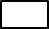                        в форме электронного документа посредством Единого или регионального порталов.Приложения:                   V  	 документ, удостоверяющий личность представителя заявителя;            доверенность, оформленная в соответствии с законодательством Российской      Федерации (для представителя заявителя)10.08.2017                          Петров                    Дата, подпись (для физических лиц)_______________  Должность, подпись, печать (для юридических лиц)В Департамент строительства архитектуры и ЖКХ администрации Ханты-Мансийского районаПетрова Петра Петровича(фамилия, имя, (при наличии) отчество – для физического лица; наименование юридического лица, его ОГРН, ИНН)(место жительства – для физического лица; место нахождение  – для юридического лица)Почтовый адрес: 628513, СП Выкатной, п. Выкатной, ул. Набережная, 1Контактный номер телефона: 88888888888выбрать   и   указать   способы    информирования
(почта (адрес),   номер   телефона   и  (или)   факса,личный   кабинет   на   портале   государственных и муниципальных услуг)